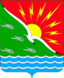 СОВЕТ ДЕПУТАТОВМУНИЦИПАЛЬНОГО ОБРАЗОВАНИЯЭНЕРГЕТИКСКИЙ ПОССОВЕТ НОВООРСКОГО РАЙОНА ОРЕНБУРГСКОЙ ОБЛАСТИТРЕТИЙ СОЗЫВР Е Ш Е Н И Е 14.11.2019                                п. Энергетик                                   № 304      О внесении изменений и дополнений в решение Совета депутатовмуниципального образования Энергетикский поссовет Новоорского района Оренбургской области от 27.11.2018  № 234 «Об установлении налоговых ставок и налоговых льгот на земельный налог в 2019 году» На основании Федерального закона от 29.09.2019 №325-ФЗ «О внесении изменений в часть первую и вторую Налогового кодекса Российской Федерации», руководствуясь статьей 14 Федерального закона от 06.10.2003 года № 131-ФЗ «Об общих принципах организации местного самоуправления в Российской Федерации»,статьями 5, 22, 27 Устава муниципального образования  Энергетикский поссовет Новоорского района Оренбургской области, Совет депутатов муниципального образования Энергетикский поссовет Новоорского района Оренбургской области,РЕШИЛ:1. Внести следующие изменения и дополнения в решение Совета депутатов муниципального образования Энергетикский поссовет Новоорского района Оренбургской области от 27.11.2018 года №234 «Об установлении налоговыхставок и налоговых льгот наземельный налогв 2019 году» (далее по тексту – Решение):1.1. Подпункт 2.1. пункта 2 Решения читать в новой редакции:«2.1. 0,3 процента – в отношении земельных участков:- отнесенных к землям сельскохозяйственного назначения или к землям в составе зон сельскохозяйственного использования в населенных пунктах и используемых для сельскохозяйственного производства;- занятых жилищным фондом и объектами инженерной инфраструктуры жилищно-коммунального комплекса (за исключением доли в праве на земельный участок, приходящейся на объект, не относящийся к жилищному фонду и к объектам инженерной инфраструктуры жилищно-коммунального комплекса) или приобретенных (предоставленных) для жилищного строительства;- приобретенных (предоставленных) для личного подсобного хозяйства, садоводства, огородничества или животноводства, а также дачного хозяйства, за исключением земельных участков, приобретенных (предоставленных)  для индивидуального жилищного строительства, используемых в предпринимательской деятельности;- ограниченных в обороте в соответствии с законодательством Российской Федерации, предоставленных для обеспечения обороны, безопасности и таможенных нужд».1.2. Пункт 5 Решения читать в новой редакции:«5.Определить следующий порядок уплаты налога и авансовых платежей по налогу:	5.1. Установить, что сумма авансовых платежей по налогу уплачивается налогоплательщиками – организациями не позднее 30 рабочих дней с даты окончания соответствующего отчетного периода.    	5.2. Сумма налога, подлежащая уплате налогоплательщиками-организациями  по истечении налогового периода, уплачивается не позднее 1 марта, следующего за истекшим налоговым периодом. Авансовые платежи по налогу подлежат уплате налогоплательщиками-организациями в срок не позднее последнего числа месяца, следующего за истекшим отчетным периодом.	5.3. Срок уплаты земельного налога для физических лиц устанавливается Налоговым кодексом Российской Федерации».2. Установить, настоящее решениевступает в силу не ранее чем по истечении одного месяца со дня его официального опубликования и не  ранее 1-го числа очередного налогового периода по земельному налогу.3. Опубликовать данное решение в   печатном  средстве массовой информации муниципального образования Энергетикский поссовет Новоорского района Оренбургской области «Правовой бюллетень муниципального образования Энергетикский поссовет» и разместить на официальном сайте администрации муниципального образования Энергетикский поссовет в сети  «Интернет» www.energetik56.ru.4. Контроль исполнения настоящего решения возложить на комиссию по бюджету, экономике, поселковому хозяйству и муниципальной собственности.Исполняющий обязанности                                 Исполняющий полномочияпредседателя Совета депутатов                           главы муниципальногомуниципального образования                               образования                                                           Энергетикский поссовет                                        Энергетикский поссовет      ________________    В.В. Рязанов                        ______________  Е.В. Киселёв